о предоставлении информации                                                  Информацияо проведенных мероприятиях, посвящённых Великой Отечественной войнеза сентябрь 2018 года.             МКУК «СДК Новорождественского СПТР»  проведены следующие мероприятия:- в сентябре месяце демонстрация фильмов, посвященных Великой Отечественной войне не проводилась.-  встречи молодежи с ветеранами Великой Отечественной войны в сентябре 2018 года не осуществлялись;-  4 сентября в 13-00 часов был проведен экскурс «Овеяна славой родная Кубань», посвященный освобождению Кубани от немецко-фашистских захватчиков. Количество присутствующих 60 человек.Директор                                                                                           О.Н. СафоноваЛ.Н. Абрамова46-1-47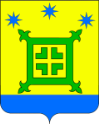 АДМИНИСТРАЦИЯНОВОРОЖДЕСТВЕНСКОГОСЕЛЬСКОГО ПОСЕЛЕНИЯ ТИХОРЕЦКОГО РАЙОНАМУНИЦИПАЛЬНОЕКАЗЕННОЕ УЧРЕЖДЕНИЕ КУЛЬТУРЫ«СЕЛЬСКИЙ ДОМ КУЛЬТУРЫНОВОРОЖДЕСТВЕНСКОГО СЕЛЬСКОГОПОСЕЛЕНИЯ ТИХОРЕЦКОГО РАЙОНА»Красная ул.,54, ст-ца Новорождественская,Тихорецкий район, Краснодарский край, 352106тел./факс: (86196) 46-1-47email: dknov@mail.ruОГРН 1052330230028ИНН 2354008716 КПП 235401001_____________2018  № ______на № ________от _____________              МКУК ОМЦ МО             Тихорецкий район